О внесении изменений в постановление администрации Яльчикского района от 22 августа  2019 года № 516 В соответствии с Уставом Яльчикского района Чувашской  Республики    администрация       Яльчикского            района        Чувашской           Республики п о с т а н о в л я е т:1. В преамбуле   постановления администрации Яльчикского района Чувашской Республики  от  22 августа  2019 года № 516 «О внесении изменений в постановление администрации Яльчикского района Чувашской Республики от 4 марта 2019 года №146 «О муниципальной программе Яльчикского района Чувашской Республики «Обеспечение общественного порядка и противодействие преступности» внести   следующие изменения:Слова «постановлением администрации Яльчикского района от 08.10.2013г. № 611 «Об утверждении Порядка разработки, реализации и оценки эффективности муниципальных программ Яльчикского района Чувашской Республики» исключить.2. Настоящее постановление вступает в силу со дня его опубликования.Глава администрацииЯльчикского района                                                                                 Н.П.Миллин	Чӑваш РеспубликиЕлчӗк районӗЕлчӗк районадминистрацийӗЙЫШӐНУ    2019 ç. сентябрĕн 24 - мĕшĕ № 589 Елчӗк ялӗ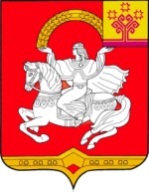 Чувашская  РеспубликаЯльчикский районАдминистрацияЯльчикского районаПОСТАНОВЛЕНИЕ«24» сентября  2019 г. № 589село Яльчики